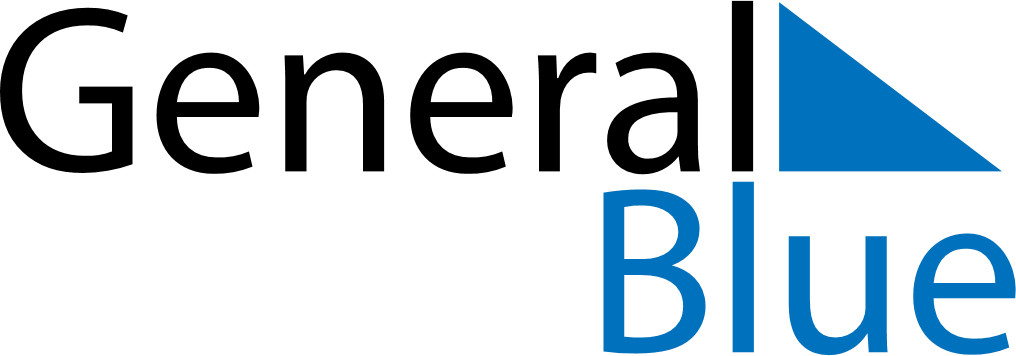 November 2024November 2024November 2024November 2024November 2024November 2024Bethel, Alaska, United StatesBethel, Alaska, United StatesBethel, Alaska, United StatesBethel, Alaska, United StatesBethel, Alaska, United StatesBethel, Alaska, United StatesSunday Monday Tuesday Wednesday Thursday Friday Saturday 1 2 Sunrise: 10:13 AM Sunset: 6:48 PM Daylight: 8 hours and 35 minutes. Sunrise: 10:15 AM Sunset: 6:45 PM Daylight: 8 hours and 29 minutes. 3 4 5 6 7 8 9 Sunrise: 9:18 AM Sunset: 5:42 PM Daylight: 8 hours and 24 minutes. Sunrise: 9:21 AM Sunset: 5:40 PM Daylight: 8 hours and 19 minutes. Sunrise: 9:23 AM Sunset: 5:37 PM Daylight: 8 hours and 13 minutes. Sunrise: 9:26 AM Sunset: 5:34 PM Daylight: 8 hours and 8 minutes. Sunrise: 9:29 AM Sunset: 5:32 PM Daylight: 8 hours and 3 minutes. Sunrise: 9:31 AM Sunset: 5:29 PM Daylight: 7 hours and 57 minutes. Sunrise: 9:34 AM Sunset: 5:27 PM Daylight: 7 hours and 52 minutes. 10 11 12 13 14 15 16 Sunrise: 9:37 AM Sunset: 5:24 PM Daylight: 7 hours and 47 minutes. Sunrise: 9:39 AM Sunset: 5:22 PM Daylight: 7 hours and 42 minutes. Sunrise: 9:42 AM Sunset: 5:19 PM Daylight: 7 hours and 37 minutes. Sunrise: 9:45 AM Sunset: 5:17 PM Daylight: 7 hours and 32 minutes. Sunrise: 9:47 AM Sunset: 5:15 PM Daylight: 7 hours and 27 minutes. Sunrise: 9:50 AM Sunset: 5:12 PM Daylight: 7 hours and 22 minutes. Sunrise: 9:52 AM Sunset: 5:10 PM Daylight: 7 hours and 17 minutes. 17 18 19 20 21 22 23 Sunrise: 9:55 AM Sunset: 5:08 PM Daylight: 7 hours and 12 minutes. Sunrise: 9:58 AM Sunset: 5:06 PM Daylight: 7 hours and 8 minutes. Sunrise: 10:00 AM Sunset: 5:04 PM Daylight: 7 hours and 3 minutes. Sunrise: 10:03 AM Sunset: 5:02 PM Daylight: 6 hours and 58 minutes. Sunrise: 10:05 AM Sunset: 5:00 PM Daylight: 6 hours and 54 minutes. Sunrise: 10:08 AM Sunset: 4:58 PM Daylight: 6 hours and 50 minutes. Sunrise: 10:10 AM Sunset: 4:56 PM Daylight: 6 hours and 45 minutes. 24 25 26 27 28 29 30 Sunrise: 10:13 AM Sunset: 4:54 PM Daylight: 6 hours and 41 minutes. Sunrise: 10:15 AM Sunset: 4:52 PM Daylight: 6 hours and 37 minutes. Sunrise: 10:17 AM Sunset: 4:50 PM Daylight: 6 hours and 33 minutes. Sunrise: 10:20 AM Sunset: 4:49 PM Daylight: 6 hours and 29 minutes. Sunrise: 10:22 AM Sunset: 4:47 PM Daylight: 6 hours and 25 minutes. Sunrise: 10:24 AM Sunset: 4:46 PM Daylight: 6 hours and 21 minutes. Sunrise: 10:26 AM Sunset: 4:44 PM Daylight: 6 hours and 17 minutes. 